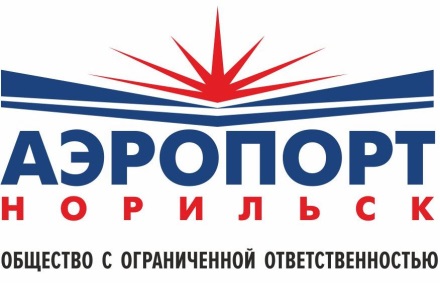 16.01.2024 г. Анонс предстоящей закупочной процедурыООО «Аэропорт «Норильск» (далее – Общество) анонсирует предстоящее проведение закупочной процедуры на выполнение проектно-изыскательских работ объекта капитального строительства «Строительство нового грузового терминала аэропорта «Норильск» (шифр проекта: АН-НГТ, ПИН: 07916).С более подробной информацией можно ознакомиться, скачав материалы анонса на свой компьютер.Общество предлагает любому Поставщику, заинтересованному в предстоящей процедуре закупки, направить в адрес Общества, посредством электронной почты otdel_zakupok@airport-norilsk.ru не позднее 07.02.2024 года, предложения, информацию о себе и своей Продукции, технико-коммерческое предложение со стоимостными показателями в свободной форме, в графическом виде на бланке организации (если есть), с подписью руководителя и печатью организации (при наличии), дополнительно в формате MS Excel (.xls) и расшифровку затрат в виде сметной документации и расчетов на ПИР, сформированных согласно положениям Методики № 707/пр и МУ-2009 (по Сборникам СБЦ ПР и ИИ, МНЗ).Основные требования:1. Базовая цена ПИР для строительства определяется с применением действующих отраслевых и специализированных разделов следующих документов с изменениями и дополнениями к ним:а) разделы Сборника цен на проектные работы для строительства изд. 1987-1990 гг. (далее - СЦ);б) Справочники базовых цен на проектные работы в строительстве (далее - СБЦ ПР, СБЦ, СБЦП);в) Справочник базовых цен на обмерные работы и обследования зданий и сооружений (далее - СБЦП 81-02-25-2001);г) Справочники базовых цен на инженерные изыскания для строительства (далее - СБЦ ИИ);д) Сборник цен на изыскательские работы для капитального строительства (СЦиР-82) (действующие главы 16 и 20);е) Методические указания по применению справочников базовых цен на проектные работы в строительстве, утвержденные приказом Минрегиона России от 29.12.2009 № 620 (МУ-2009);ж) Методические указания о порядке разработки государственных сметных нормативов «Справочники базовых цен на проектные работы в строительстве», утвержденные приказом Минстроя РФ от 04.06.2015 № 406/пр;з) Методика определения стоимости работ по подготовке проектной документации, содержащей материалы в форме информационной модели, утвержденные приказом Минстроя РФ от 24.12.2020 №854/пр;и) Методическое пособие по определению стоимости инженерных изысканий для строительства (выпуск 1), введено в действие письмом Госстроя России от 31.03.2004 № НЗ-2078/10.2. При определении базовой цены проектных работ по ценовым документам, перечисленным в пункте 1 одновременно следует руководствоваться:- Разъяснениями по применению Сборника цен и Справочников базовых цен на проектные работы для строительства, рекомендованными к применению Госстроем России, издание 1999 года;- Письмом Госстроя России от 13.01.1998 № 9-1-1/6 «Об определении базовых цен на проектно-изыскательские работы для строительства после 01.01.1998»;- Методическими рекомендациями по составу и учету затрат, включаемых в себестоимость проектной и изыскательской продукции (работ, услуг) для строительства и формированию финансовых результатов, выпущенными письмом Минфина РФ от 23.05.1994 № 66 и утвержденными Госстроем РФ от 06.04.1994 (МДС 81-15.2000); - Сборниками разъяснений ОАО «ЦЕНТРИНВЕСТпроект» по применению Сборника цен и Справочников базовых цен на проектные работы для строительства.Помимо указанных требований также необходимо руководствоваться способами определение стоимости проектных работ, зафиксированными в Приложении к анонсу.С целью получения дополнительной информации Вы можете обращаться:К заместителю Генерального директора – руководителю проектного офиса ООО «Аэропорт «Норильск» Денису Владиславовичу Полякову +7 913 504 95 34;К главному инженеру проектов проектного офиса ООО «Аэропорт «Норильск» Анатолию Леонидовичу Жлобич +7 915 158 84 52.	На данном этапе проводится предварительная оценка рынка потенциальных Поставщиков.Общество заблаговременно анонсирует будущую закупку в целях:проведения анализа и изучения возможностей рынка по удовлетворению потребности Заказчика через получение обратной связи от Поставщиков относительно параметров предстоящей процедуры закупки; повышения качества проработки извещения, документации о закупке и проекта договора.Данная публикация не является официальным документом, объявляющем о начале закупочной процедуры и не должна рассматриваться как предложение о заключении договора.Анонсирование Закупок не влечет за собой обязательств для Общества в проведении основных закупочных процедур, следовательно, не может быть основанием для предъявления каких-либо претензий Обществу в случае не проведения ранее анонсированных Закупок и не является торгами, соответствующими требованиям ст. 447-449 Гражданского кодекса Российской Федерации. Данная публикация не является офертой, не дает никаких прав участникам и не влечет никаких обязательств для Общества. 